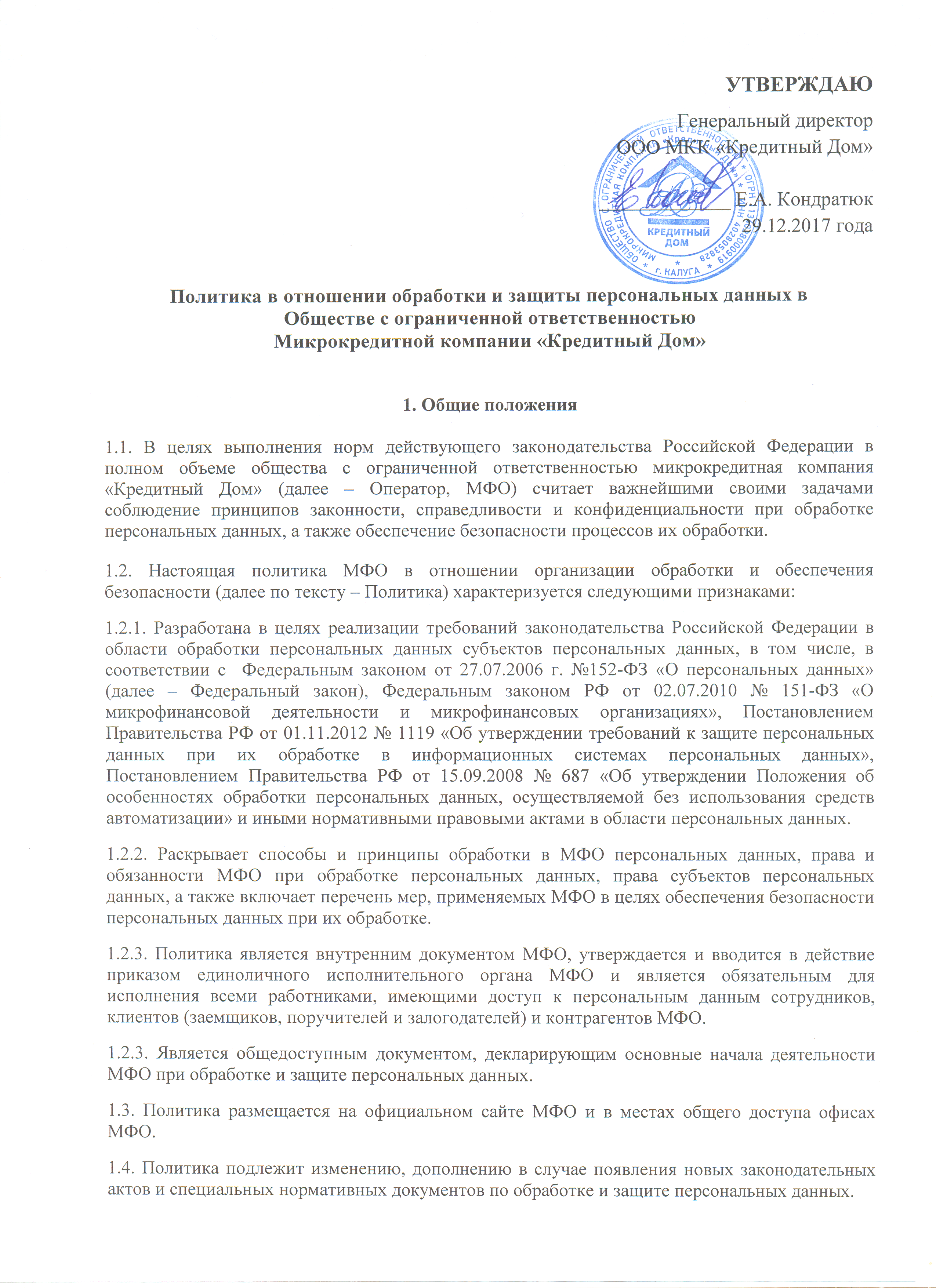 2. Термины и определенияПерсональные данные - любая информация, относящаяся к прямо или косвенно определенному или определяемому физическому лицу (субъекту персональных данных);Оператор - государственный орган, муниципальный орган, юридическое или физическое лицо, самостоятельно или совместно с другими лицами организующие и (или) осуществляющие обработку персональных данных, а также определяющие цели обработки персональных данных, состав персональных данных, подлежащих обработке, действия (операции), совершаемые с персональными данными;Обработка персональных данных - любое действие (операция) или совокупность действий (операций), совершаемых с использованием средств автоматизации или без использования таких средств с персональными данными, включая сбор, запись, систематизацию, накопление, хранение, уточнение (обновление, изменение), извлечение, использование, передачу (распространение, предоставление, доступ), обезличивание, блокирование, удаление, уничтожение персональных данных;Автоматизированная обработка персональных данных - обработка персональных данных с помощью средств вычислительной техники;Смешанная обработка персональных данных - обработка персональных данных с помощью средств автоматизации, а также без нее.Распространение персональных данных - действия, направленные на раскрытие персональных данных неопределенному кругу лиц;Предоставление персональных данных - действия, направленные на раскрытие персональных данных определенному лицу или определенному кругу лиц;Блокирование персональных данных - временное прекращение обработки персональных данных (за исключением случаев, если обработка необходима для уточнения персональных данных);Уничтожение персональных данных - действия, в результате которых становится невозможным восстановить содержание персональных данных в информационной системе персональных данных и (или) в результате которых уничтожаются материальные носители персональных данных;Обезличивание персональных данных - действия, в результате которых становится невозможным без использования дополнительной информации определить принадлежность персональных данных конкретному субъекту персональных данных;Биометрические персональные данные - данные, которые характеризуют физиологические и биологические особенности человека, на основании которых можно установить его личность и которые используются оператором для установления личности субъекта персональных данных.Информационная система персональных данных - совокупность содержащихся в базах данных персональных данных и обеспечивающих их обработку информационных технологий и технических средств;Трансграничная передача персональных данных - передача персональных данных на территорию иностранного государства органу власти иностранного государства, иностранному физическому лицу или иностранному юридическому лицу.3. Категории субъектов, персональные данные которых обрабатываются МФО3.1. Перечень персональных данных, подлежащих защите в МФО, формируется в соответствии с Федеральным законом РФ от 27 июля 2006 г. № 152-ФЗ «О персональных данных».3.2. Сведениями, составляющими персональные данные, в МФО является любая информация, относящаяся к прямо или косвенно определенному или определяемому физическому лицу (субъекту персональных данных).3.3. В зависимости от субъекта персональных данных, МФО обрабатывает персональные данные следующих категорий субъектов персональных данных:- Персональные данные работника МФО — информация, необходимая МФО в связи с трудовыми отношениями и касающиеся конкретного работника;- Персональные данные аффилированного лица или персональные данные руководителя, участника (акционера) или сотрудника юридического лица, являющегося аффилированным лицом по отношению к МФО — информация, необходимая МФО для отражения в отчетных документах о деятельности МФО в соответствии с требованиями федеральных законов и иных нормативных правовых актов;- Персональные данные Контрагента (партнера, контрагента, потенциального контрагента, потенциального партнера), а также персональные данные руководителя, участника (акционера) или сотрудника юридического лица, являющегося Контрагентом (партнера, контрагента, потенциального контрагента, потенциального партнера) МФО - информация, необходимая МФО для выполнения своих обязательств в рамках договорных отношений с Контрагентом и для выполнения требований законодательства Российской Федерации.- Персональные данные Клиента (потенциального заемщика) (далее – Заемщик) - информация, необходимая МФО для выполнения своих договорных обязательств и осуществления прав в рамках соответствующего договора микрозайма, заключенного с Заемщиком, для минимизации рисков МФО, связанных с нарушением обязательств по договору микрозайма, осуществления и выполнения возложенных законодательством Российской Федерации на организацию функций и обязанностей (реализация мер по противодействию легализации доходов, полученных преступным путем и др.).3.4. МФО не осуществляет обработку специальных категорий персональных данных, касающихся расовой, национальной принадлежности, политических взглядов, религиозных или философских убеждений, интимной жизни.4. Цели и основания для обработки персональных данных4.1. МФО осуществляет обработку персональных данных в следующих случаях:4.1.1. Осуществления финансовых операций и иной деятельности, предусмотренной Уставом МФО, действующим законодательством РФ, в частности:- Трудовым кодексом Российской Федерации;- Федеральным законом от 27.07.2006 №152-ФЗ «О персональных данных»;- Федеральным законом от 02.07.2010 №151-ФЗ «О микрофинансовой деятельности и микрофинансовых организациях»;- Федеральным законом от 07.08.2001 №115-ФЗ «О противодействии легализации (отмыванию) доходов, полученных преступным путем, и финансированию терроризма»;- Федеральным законом от 30.12.2004 №218-ФЗ «О кредитных историях»;- Иными нормативно-правовыми актами Российской Федерации и нормативными документами уполномоченных органов государственной власти.4.1.2. Оценки платежеспособности, заключения и исполнения договора финансовых услуг (оформленного в устной форме).4.1.3. Оформления заявлений на предоставление микрозаймов, продление срока их возврата и реструктуризацию задолженности, а также рассмотрение соответствующих заявлений МФО, сопровождаемое оценкой потенциальной платежеспособности Заемщика;4.1.4. Заключения, исполнения и прекращения договоров с физическими, юридическим лицами, индивидуальными предпринимателями и иными лицами, в случаях, предусмотренных действующим законодательством и Уставом МФО;4.1.5. Заключения и последующего исполнения договоров микрозаймов, заключенных между Заемщиком и МФО;4.1.6. Принудительного взыскания задолженности по заключенным договорам микрозайма, в том числе МФО с привлечением третьих лиц, а также третьими лицами, в случае уступки им прав на взыскание соответствующей задолженности или привлечения их МФО как агентов МФО для оказания содействия во взыскании такой задолженности;4.1.7. Предоставления Заемщику информации рекламного характера о товарах и услугах, реализуемых МФО, а также его партнерами, а также для принятия МФО или его партнерами решения о возможности применения к Заемщику программ лояльности, скидок и иных льготных условий и информирования Заемщика о принятии таких решений;4.1.8. Предоставления в бюро кредитных историй информации о факте предоставления/отказа предоставления микрозайма, об условиях заключенного с Заемщиком договора микрозайма, а также об исполнении Заемщиком его обязанностей по соответствующему договору и иной информации, предусмотренной законом «О кредитных историях»;4.1.9. Получения кредитных отчетов в бюро кредитных историй;4.1.10. Предоставления информации об источниках получения финансовой помощи, в том числе реструктуризации задолженности, предоставляемой МФО или ее партнерами;4.1.11. Обеспечения соблюдения законов и иных нормативных правовых актов, содействия работникам в трудоустройстве, обучении и продвижении по службе, обеспечения личной безопасности работников, контроля количества и качества выполняемой работы и обеспечения сохранности имущества, в том числе исполнения требований налогового законодательства в связи с исчислением и уплатой налога на доходы физических лиц, а также единого социального налога, пенсионного законодательства при формировании и представлении персонифицированных данных о каждом получателе доходов, учитываемых при начислении страховых взносов на обязательное пенсионное страхование и обеспечение, заполнения первичной статистической документации, ведения кадрового делопроизводства в соответствии с Трудовым кодексом РФ, Налоговым кодексом РФ, и иными нормативно-правовыми актами;4.1.12. Осуществления и выполнения функций, полномочий и обязанностей МФО, возложенных на нее законодательством Российской Федерации;4.1.13. Осуществления прав и законных интересов МФО;4.1.14. Иные цели, для достижения которых в соответствии с законодательством Российской Федерации МФО вправе обрабатывать персональные данные Заемщика.5. Основные принципы обработки персональных данных5.1. Обработка персональных данных МФО осуществляется на основе принципов: - законности целей и способов обработки персональных данных;- добросовестности МФО, как оператора персональных данных, что достигается путем выполнения требований законодательства Российской Федерацией в отношении обработки персональных данных;- достижения конкретных, заранее определенных целей обработки персональных данных;- соответствия целей обработки персональных данных целям, заранее определенным и заявленным при сборе персональных данных;- соответствия состава и объема обрабатываемых персональных данных, а также способов  обработки персональных данных заявленным целям обработки;- достоверности персональных данных, их достаточности для целей обработки, недопустимости обработки персональных данных, избыточных по отношению к целям обработки персональных данных;- обеспечения при обработке персональных данных точности персональных данных, их достаточности, а в необходимых случаях и актуальности по отношению к целям обработки персональных данных. МФО принимает необходимые меры и обеспечивает их принятие по удалению или уточнению неполных или неточных данных.- недопустимости объединения баз данных, содержащих персональные данные, обработка которых осуществляется в целях несовместимых между собой;- хранения персональных данных в форме, позволяющей определить субъекта персональных данных, не дольше, чем этого требуют цели их обработки;- уничтожения либо обезличивания персональных данных по достижении целей их обработки или в случае утраты необходимости в достижении этих целей, если иное не предусмотрено федеральным законом.5.2. Работники МФО, допущенные к обработке персональных данных, обязаны знать и неукоснительно выполнять положения:- законодательства Российской Федерации в области персональных данных;- настоящей Политики;- локальных актов по вопросам обработки персональных данных.- обрабатывать персональные данные только в рамках выполнения своих должностных обязанностей;- сообщать о действиях других лиц, которые могут привести к нарушению положений настоящей Политики;- не разглашать персональные данные, обрабатываемые в МФО;- сообщать об известных фактах нарушения требований настоящей Политики Лицу, ответственному за организацию обработки персональных данных в МФО.5.3. Безопасность персональных данных в МФО обеспечивается выполнением согласованных мероприятий, направленных на предотвращение (нейтрализацию) и устранение угроз безопасности персональных данных, минимизацию возможного ущерба, а также мероприятий по восстановлению данных и работы информационных систем персональных данных в случае реализации угроз.6. Организация обработки персональных данных6.1. Обработка персональных данных осуществляется с письменного Согласия субъекта на обработку его персональных данных. 6.2. Обработка персональных данных необходима для исполнения договора, стороной которого либо выгодоприобретателем или поручителем по которому является субъект персональных данных, в том числе в случае реализации МФО своего права на уступку прав (требований) по такому договору, а также для заключения договора по инициативе субъекта персональных данных или договора, по которому субъект персональных данных будет являться выгодоприобретателем или поручителем;6.3. Обработка персональных данных в МФО осуществляется как с использованием средств автоматизации, так и без их использования.6.4. В МФО запрещается обработка специальных категорий персональных данных касающихся расовой, национальной принадлежности, политических взглядов, религиозных или философских убеждений, состояния здоровья, интимной жизни, биометрических персональных данных, без письменного согласия субъекта персональных данных на обработку специальных категорий персональных данных.6.5. В МФО организован прием и обработка обращений и запросов субъектов персональных данных или их представителей и (или) осуществляется контроль за приемом и обработкой таких обращений и запросов.6.6. Согласие на обработку персональных данных может быть отозвано путем предоставления субъектом персональных данных письменного заявления в МФО. Заявление об отзыве Согласия может быть подано только лично Заемщиком или его представителем по доверенности, для чего он должен явиться в МФО с документом, удостоверяющим личность, и подать сотруднику МФО соответствующее заявление. В случае удовлетворения заявления МФО прекращает обработку персональных данных.6.7. В случае отзыва Согласия МФО вправе продолжать обрабатывать персональные данные в целях исполнения заключенного договора, соглашения, а также в целях исполнения МФО требований законодательства.6.8. МФО вправе поручить обработку персональных данных другому лицу с согласия субъекта персональных данных, если иное не предусмотрено законодательством Российской Федерации, на основании заключаемого с этим лицом договора, условием которого является соблюдение конфиденциальности или неразглашение персональных данных.6.8.1. МФО вправе передавать персональные данные Субъекта следующим лицам, включая, но не ограничиваясь:- Бюро кредитных историй;- Российским операторам мобильной связи и микрофинансовым организациям, являющимся партнерами МФО;- А также любым иным организациям, если передача персональных данных Заемщика указанным лицам обусловлена целями, предусмотренными в п.4.1 настоящей Политики.6.9. Персональные данные не раскрываются третьим лицам, не распространяются иным образом без согласия субъекта персональных данных, если иное не предусмотрено законом.6.10. Представители органов государственной власти получают доступ к персональным данным, обрабатываемым в МФО, в объеме и порядке, установленном законом.7. Получение персональных данных от третьих лиц7.1. В целях подтверждения достоверности сведений, указанных Заемщиком в процессе оформления заявления на предоставление микрозайма, а также получения информации, необходимой для принятия решения о выдаче ему займа, МФО вправе направлять запросы в бюро кредитных историй. МФО вправе самостоятельно выбрать конкретное бюро кредитных историй для направления соответствующих запросов.7.2. В рамках реализации своего права на проверку достоверности указанной Заемщиком информации МФО также вправе проводить проверку и уточнение данных устным или письменным обращением к работодателю Заемщика, а также иным лицам, контактные данные которых были предоставлены Заемщиком.7.3. При сборе персональных данных, в том числе посредством информационно-телекоммуникационной сети "Интернет", МФО обеспечивает запись, систематизацию, накопление, хранение, уточнение (обновление, изменение), извлечение персональных данных Заемщиков – гр-н РФ с использованием баз данных, находящихся на территории РФ.8. Трансграничная передача.8.1. В МФО не осуществляется трансграничная передача персональных данных.9. Права и обязанности субъекта персональных данных9.1 Заемщик вправе в любой момент получить информацию, касающуюся обработки его персональных данных, если такое право не ограничено в соответствии с федеральными законами. Заемщик вправе требовать от МФО уточнения его персональных данных, их блокирования или уничтожения в случае, если персональные данные являются неполными, устаревшими, неточными, незаконно полученными или не являются необходимыми для заявленной цели обработки, а также принимать предусмотренные законом меры по защите своих прав.9.2. Запросы Заемщиков о предоставлении сведений об обрабатываемых МФО персональных данных, а также запросы о блокировке, изменении, уточнении или удалении его персональных данных, принимаются к рассмотрению МФО только в случае личной явки Заемщика или явки его представителя в офисы МФО с документом, удостоверяющем личность (для представителя также доверенности), и соответствующим заявлением, либо посредством услуг организации почтовой связи. 9.3. МФО рассматривает запросы Заемщиков и направляет ответы на них в течение 30 (тридцати) дней с момента поступления обращения. Запросы Заемщиков об изменении неполных, неточных или неактуальных персональных данных, а также запросы об удалении данных, которые были незаконно получены МФО или не соответствуют заявленным целям обработки, подлежат рассмотрению в течение 7 (семи) рабочих дней.9.4. Ответ МФО на запрос Заемщика выдается на руки Заемщику или его представителю по доверенности в форме подписанной уполномоченным лицом МФО копии, заверенной подписью сотрудника и печатью МФО, при условии предъявления документа, удостоверяющего личность (для представителя также доверенности), либо посредством услуг организации почтовой связи.9.5. Субъект персональных данных имеет право на получение информации, касающейся обработки его персональных данных, в том числе содержащей:1) подтверждение факта обработки персональных данных оператором;2) правовые основания и цели обработки персональных данных;3) цели и применяемые оператором способы обработки персональных данных;4) наименование и место нахождения оператора, сведения о лицах (за исключением работников оператора), которые имеют доступ к персональным данным или которым могут быть раскрыты персональные данные на основании договора с оператором или на основании федерального закона;5) обрабатываемые персональные данные, относящиеся к соответствующему субъекту персональных данных, источник их получения, если иной порядок представления таких данных не предусмотрен федеральным законом;6) сроки обработки персональных данных, в том числе сроки их хранения;7) порядок осуществления субъектом персональных данных прав, предусмотренных настоящим Федеральным законом;8) информацию об осуществленной или о предполагаемой трансграничной передаче данных;9) наименование или фамилию, имя, отчество и адрес лица, осуществляющего обработку персональных данных по поручению оператора, если обработка поручена или будет поручена такому лицу;10) иные сведения, предусмотренные настоящим Федеральным законом или другими федеральными законами.10. Срок обработки персональных данных10.1. МФО вправе осуществлять обработку персональных данных в течение всего срока пользования услугами МФО Заемщиком. Истечение срока обработки персональных данных не лишает МФО права обрабатывать персональные данные Заемщика в целях, определенных в п. п. 4.1.8, 4.1.9, 4.1.11. настоящей Политики.10.2. Заемщик в любое время вправе отозвать свое согласие на обработку персональных данных. Отзыв Заемщиком согласия на обработку персональных данных не лишает МФО права обрабатывать персональные данные Заемщика в целях, определенных в п. п. 4.1.1, 4.1.3, 4.1.4, 4.1.6, 4.1.9, 4.1.11, 4.1.13.11. Меры, направленные на обеспечение выполнения обязанностей по защите персональных данных11.1. Меры, необходимые и достаточные для обеспечения выполнения МФО обязанностей оператора, предусмотренных законодательством Российской Федерации в области персональных данных:- назначение лица, ответственного за организацию обработки персональных данных в МФО;- принятие локальных нормативных актов и иных документов в области обработки и защиты персональных данных;- применение организационных и технических мер по обеспечению безопасности персональных данных в соответствии с Федеральным законом «О персональных данных»;- осуществление внутреннего контроля соответствия обработки персональных данных Федеральному закону и принятым в соответствии с ним нормативным правовым актам, требованиям к защите персональных данных, настоящей Политике, локальным нормативным актам МФО;- ознакомление работников МФО, осуществляющих обработку персональных данных, с положениями законодательства Российской Федерации о персональных данных, в том числе требованиями к защите персональных данных, документами, определяющими политику МФО в отношении обработки персональных данных, локальными актами по вопросам обработки персональных данных;11.2. Основные организационные и технические меры по защите персональных данных, используемые в МФО:-  защита помещения, в котором осуществляется обработка персональных данных;-  учет и сохранность машинных носителей персональных данных;- утвержден перечень должностей (сотрудников МФО), допущенных к обработке персональных данных, необходимых для выполнения ими служебных (должностных) обязанностей;- обеспечено предотвращение несанкционированного доступа к системам, в которых хранятся персональные данные;- установлены правила доступа к персональным данным, обрабатываемым в информационной системе персональных данных и введена регистрация учета всех действий, совершаемых с персональными данными в информационной системе персональных данных;- для защиты от вредоносных программ используется лицензионное антивирусное средство защиты с регулярно обновляемыми антивирусными базами;- обмен персональных данных с государственными органами и банком осуществляется в защищенном виде, с применением средств шифрования и криптографической защиты информации;- установлен запрет на передачу персональных данных по открытым каналам связи, вычислительным сетям вне пределов контролируемой зоны МФО и сети Интернет без применения установленных в МФО мер по обеспечению безопасности персональных данных (за исключением общедоступных и (или) обезличенных персональных данных); - установлен запрет на отчуждение носителей персональных данных в качестве меры недопущения несанкционированного доступа и/или их утраты (потери);- для хранения бумажных носителей персональных данных предусмотрены запираемые шкафы и металлический сейф;- предусмотрена возможность восстановления персональных данных, модифицированных или уничтоженных вследствие несанкционированного доступа к ним или неумышленных действий;- сотрудники МФО, участвующие в обработке персональных данных, проинструктированы о порядке и принципах обработки и защиты персональных данных в соответствии с требованиями законодательства Российской Федерации и нормативными документами МФО по вопросам обработки и защиты персональных данных;- осуществляется внутренний контроль безопасности персональных данных, проверки наличия носителей и соблюдения сотрудниками МФО требований по обработке и защите персональных данных.- организовано получение письменных согласий субъектов персональных данных на обработку их персональных данных, за исключением случаев, предусмотренных законодательством Российской Федерации;- обеспечено раздельное хранение персональных данных и их материальных носителей, обработка которых осуществляется в разных целях и которые содержат разные категории персональных данных, хранение материальных носителей персональных данных с соблюдением условий, обеспечивающих сохранность персональных данных и исключающих несанкционированный доступ к ним;12. Ответственность12.1. Контроль исполнения требований настоящей Политики осуществляется ответственными лицами за организацию обработки и обеспечение безопасности персональных данных, назначаемые приказом исполнительного органа МФО.12.2. Лица, виновные в нарушении норм, регулирующих получение, обработку, хранение и защиту обрабатываемых в МФО персональных данных, несут ответственность, предусмотренную законодательством Российской Федерации.13. Заключительные положения13.1. Политика обязательна для всех работников МФО.13.2. Работники должны быть ознакомлены под расписку с документами МФО, устанавливающими порядок обработки персональных данных работников, а также об их правах и обязанностях в этой области. 